Form No: ÜY-FR-0155 Yayın Tarihi : 03.05.2018 Değ. No: 0 Değ. Tarihi:-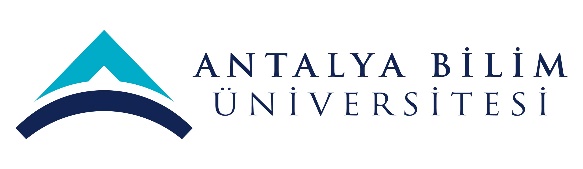 AKTS DERS TANITIM FORMUAKTS DERS TANITIM FORMUAKTS DERS TANITIM FORMUAKTS DERS TANITIM FORMUAKTS DERS TANITIM FORMUAKTS DERS TANITIM FORMUAKTS DERS TANITIM FORMUAKTS DERS TANITIM FORMUAKTS DERS TANITIM FORMUAKTS DERS TANITIM FORMUAKTS DERS TANITIM FORMUAKTS DERS TANITIM FORMUAKTS DERS TANITIM FORMUAKTS DERS TANITIM FORMUAKTS DERS TANITIM FORMUAKTS DERS TANITIM FORMUAKTS DERS TANITIM FORMUAKTS DERS TANITIM FORMUAKTS DERS TANITIM FORMUAKTS DERS TANITIM FORMUAKTS DERS TANITIM FORMUAKTS DERS TANITIM FORMUAKTS DERS TANITIM FORMUAKTS DERS TANITIM FORMUAKTS DERS TANITIM FORMUAKTS DERS TANITIM FORMU	I. BÖLÜM (Senato Onayı)	I. BÖLÜM (Senato Onayı)	I. BÖLÜM (Senato Onayı)	I. BÖLÜM (Senato Onayı)	I. BÖLÜM (Senato Onayı)	I. BÖLÜM (Senato Onayı)	I. BÖLÜM (Senato Onayı)	I. BÖLÜM (Senato Onayı)	I. BÖLÜM (Senato Onayı)	I. BÖLÜM (Senato Onayı)	I. BÖLÜM (Senato Onayı)	I. BÖLÜM (Senato Onayı)	I. BÖLÜM (Senato Onayı)	I. BÖLÜM (Senato Onayı)	I. BÖLÜM (Senato Onayı)	I. BÖLÜM (Senato Onayı)	I. BÖLÜM (Senato Onayı)	I. BÖLÜM (Senato Onayı)	I. BÖLÜM (Senato Onayı)	I. BÖLÜM (Senato Onayı)	I. BÖLÜM (Senato Onayı)	I. BÖLÜM (Senato Onayı)	I. BÖLÜM (Senato Onayı)	I. BÖLÜM (Senato Onayı)	I. BÖLÜM (Senato Onayı)	I. BÖLÜM (Senato Onayı)	I. BÖLÜM (Senato Onayı)Dersi Açan Fakülte /YOMeslek YüksekokuluMeslek YüksekokuluMeslek YüksekokuluMeslek YüksekokuluMeslek YüksekokuluMeslek YüksekokuluMeslek YüksekokuluMeslek YüksekokuluMeslek YüksekokuluMeslek YüksekokuluMeslek YüksekokuluMeslek YüksekokuluMeslek YüksekokuluMeslek YüksekokuluMeslek YüksekokuluMeslek YüksekokuluMeslek YüksekokuluMeslek YüksekokuluMeslek YüksekokuluMeslek YüksekokuluMeslek YüksekokuluMeslek YüksekokuluMeslek YüksekokuluMeslek YüksekokuluMeslek YüksekokuluMeslek YüksekokuluDersi Açan BölümOtel Lokanta ve İkram Hizmetleri BölümüOtel Lokanta ve İkram Hizmetleri BölümüOtel Lokanta ve İkram Hizmetleri BölümüOtel Lokanta ve İkram Hizmetleri BölümüOtel Lokanta ve İkram Hizmetleri BölümüOtel Lokanta ve İkram Hizmetleri BölümüOtel Lokanta ve İkram Hizmetleri BölümüOtel Lokanta ve İkram Hizmetleri BölümüOtel Lokanta ve İkram Hizmetleri BölümüOtel Lokanta ve İkram Hizmetleri BölümüOtel Lokanta ve İkram Hizmetleri BölümüOtel Lokanta ve İkram Hizmetleri BölümüOtel Lokanta ve İkram Hizmetleri BölümüOtel Lokanta ve İkram Hizmetleri BölümüOtel Lokanta ve İkram Hizmetleri BölümüOtel Lokanta ve İkram Hizmetleri BölümüOtel Lokanta ve İkram Hizmetleri BölümüOtel Lokanta ve İkram Hizmetleri BölümüOtel Lokanta ve İkram Hizmetleri BölümüOtel Lokanta ve İkram Hizmetleri BölümüOtel Lokanta ve İkram Hizmetleri BölümüOtel Lokanta ve İkram Hizmetleri BölümüOtel Lokanta ve İkram Hizmetleri BölümüOtel Lokanta ve İkram Hizmetleri BölümüOtel Lokanta ve İkram Hizmetleri BölümüOtel Lokanta ve İkram Hizmetleri BölümüDersi Alan Program (lar)Aşçılık ProgramıAşçılık ProgramıAşçılık ProgramıAşçılık ProgramıAşçılık ProgramıAşçılık ProgramıAşçılık ProgramıAşçılık ProgramıAşçılık ProgramıAşçılık ProgramıAşçılık ProgramıAşçılık ProgramıAşçılık ProgramıZorunluZorunluZorunluZorunluZorunluZorunluZorunluZorunluZorunluZorunluZorunluZorunluZorunluDersi Alan Program (lar)Dersi Alan Program (lar)Ders Kodu ASC-103ASC-103ASC-103ASC-103ASC-103ASC-103ASC-103ASC-103ASC-103ASC-103ASC-103ASC-103ASC-103ASC-103ASC-103ASC-103ASC-103ASC-103ASC-103ASC-103ASC-103ASC-103ASC-103ASC-103ASC-103ASC-103Ders AdıBeslenmenin Temel İlkeleriBeslenmenin Temel İlkeleriBeslenmenin Temel İlkeleriBeslenmenin Temel İlkeleriBeslenmenin Temel İlkeleriBeslenmenin Temel İlkeleriBeslenmenin Temel İlkeleriBeslenmenin Temel İlkeleriBeslenmenin Temel İlkeleriBeslenmenin Temel İlkeleriBeslenmenin Temel İlkeleriBeslenmenin Temel İlkeleriBeslenmenin Temel İlkeleriBeslenmenin Temel İlkeleriBeslenmenin Temel İlkeleriBeslenmenin Temel İlkeleriBeslenmenin Temel İlkeleriBeslenmenin Temel İlkeleriBeslenmenin Temel İlkeleriBeslenmenin Temel İlkeleriBeslenmenin Temel İlkeleriBeslenmenin Temel İlkeleriBeslenmenin Temel İlkeleriBeslenmenin Temel İlkeleriBeslenmenin Temel İlkeleriBeslenmenin Temel İlkeleriÖğretim dili TürkçeTürkçeTürkçeTürkçeTürkçeTürkçeTürkçeTürkçeTürkçeTürkçeTürkçeTürkçeTürkçeTürkçeTürkçeTürkçeTürkçeTürkçeTürkçeTürkçeTürkçeTürkçeTürkçeTürkçeTürkçeTürkçeDers TürüDersDersDersDersDersDersDersDersDersDersDersDersDersDersDersDersDersDersDersDersDersDersDersDersDersDersDers SeviyesiÖnlisansÖnlisansÖnlisansÖnlisansÖnlisansÖnlisansÖnlisansÖnlisansÖnlisansÖnlisansÖnlisansÖnlisansÖnlisansÖnlisansÖnlisansÖnlisansÖnlisansÖnlisansÖnlisansÖnlisansÖnlisansÖnlisansÖnlisansÖnlisansÖnlisansÖnlisansHaftalık Ders SaatiDers: 3Ders: 3Ders: 3Ders: 3Ders: 3Ders: 3Lab: Lab: Lab: Lab: Uygulama: Uygulama: Uygulama: Uygulama: Uygulama: Uygulama: Diğer: Diğer: Diğer: Diğer: Diğer: Diğer: Diğer: Diğer: Diğer: Diğer: AKTS Kredisi55555555555555555555555555Notlandırma TürüHarf NotuHarf NotuHarf NotuHarf NotuHarf NotuHarf NotuHarf NotuHarf NotuHarf NotuHarf NotuHarf NotuHarf NotuHarf NotuHarf NotuHarf NotuHarf NotuHarf NotuHarf NotuHarf NotuHarf NotuHarf NotuHarf NotuHarf NotuHarf NotuHarf NotuHarf NotuÖn koşul/lar--------------------------Yan koşul/larKayıt KısıtlamasıDersin Amacı Amaç, öğrencilere beslenmenin gerekliliğini ve ilkelerini, besin gruplarını, özel beslenme diyetleri konularını; bir gıda hizmeti operasyonu kapsamında öğretmek ve öğrencileri kazandıkları bu bilgileri yiyecek ve içecekler hazırlamada, menü planlamasında uygulamalarını sağlamaktır. Amaç, öğrencilere beslenmenin gerekliliğini ve ilkelerini, besin gruplarını, özel beslenme diyetleri konularını; bir gıda hizmeti operasyonu kapsamında öğretmek ve öğrencileri kazandıkları bu bilgileri yiyecek ve içecekler hazırlamada, menü planlamasında uygulamalarını sağlamaktır. Amaç, öğrencilere beslenmenin gerekliliğini ve ilkelerini, besin gruplarını, özel beslenme diyetleri konularını; bir gıda hizmeti operasyonu kapsamında öğretmek ve öğrencileri kazandıkları bu bilgileri yiyecek ve içecekler hazırlamada, menü planlamasında uygulamalarını sağlamaktır. Amaç, öğrencilere beslenmenin gerekliliğini ve ilkelerini, besin gruplarını, özel beslenme diyetleri konularını; bir gıda hizmeti operasyonu kapsamında öğretmek ve öğrencileri kazandıkları bu bilgileri yiyecek ve içecekler hazırlamada, menü planlamasında uygulamalarını sağlamaktır. Amaç, öğrencilere beslenmenin gerekliliğini ve ilkelerini, besin gruplarını, özel beslenme diyetleri konularını; bir gıda hizmeti operasyonu kapsamında öğretmek ve öğrencileri kazandıkları bu bilgileri yiyecek ve içecekler hazırlamada, menü planlamasında uygulamalarını sağlamaktır. Amaç, öğrencilere beslenmenin gerekliliğini ve ilkelerini, besin gruplarını, özel beslenme diyetleri konularını; bir gıda hizmeti operasyonu kapsamında öğretmek ve öğrencileri kazandıkları bu bilgileri yiyecek ve içecekler hazırlamada, menü planlamasında uygulamalarını sağlamaktır. Amaç, öğrencilere beslenmenin gerekliliğini ve ilkelerini, besin gruplarını, özel beslenme diyetleri konularını; bir gıda hizmeti operasyonu kapsamında öğretmek ve öğrencileri kazandıkları bu bilgileri yiyecek ve içecekler hazırlamada, menü planlamasında uygulamalarını sağlamaktır. Amaç, öğrencilere beslenmenin gerekliliğini ve ilkelerini, besin gruplarını, özel beslenme diyetleri konularını; bir gıda hizmeti operasyonu kapsamında öğretmek ve öğrencileri kazandıkları bu bilgileri yiyecek ve içecekler hazırlamada, menü planlamasında uygulamalarını sağlamaktır. Amaç, öğrencilere beslenmenin gerekliliğini ve ilkelerini, besin gruplarını, özel beslenme diyetleri konularını; bir gıda hizmeti operasyonu kapsamında öğretmek ve öğrencileri kazandıkları bu bilgileri yiyecek ve içecekler hazırlamada, menü planlamasında uygulamalarını sağlamaktır. Amaç, öğrencilere beslenmenin gerekliliğini ve ilkelerini, besin gruplarını, özel beslenme diyetleri konularını; bir gıda hizmeti operasyonu kapsamında öğretmek ve öğrencileri kazandıkları bu bilgileri yiyecek ve içecekler hazırlamada, menü planlamasında uygulamalarını sağlamaktır. Amaç, öğrencilere beslenmenin gerekliliğini ve ilkelerini, besin gruplarını, özel beslenme diyetleri konularını; bir gıda hizmeti operasyonu kapsamında öğretmek ve öğrencileri kazandıkları bu bilgileri yiyecek ve içecekler hazırlamada, menü planlamasında uygulamalarını sağlamaktır. Amaç, öğrencilere beslenmenin gerekliliğini ve ilkelerini, besin gruplarını, özel beslenme diyetleri konularını; bir gıda hizmeti operasyonu kapsamında öğretmek ve öğrencileri kazandıkları bu bilgileri yiyecek ve içecekler hazırlamada, menü planlamasında uygulamalarını sağlamaktır. Amaç, öğrencilere beslenmenin gerekliliğini ve ilkelerini, besin gruplarını, özel beslenme diyetleri konularını; bir gıda hizmeti operasyonu kapsamında öğretmek ve öğrencileri kazandıkları bu bilgileri yiyecek ve içecekler hazırlamada, menü planlamasında uygulamalarını sağlamaktır. Amaç, öğrencilere beslenmenin gerekliliğini ve ilkelerini, besin gruplarını, özel beslenme diyetleri konularını; bir gıda hizmeti operasyonu kapsamında öğretmek ve öğrencileri kazandıkları bu bilgileri yiyecek ve içecekler hazırlamada, menü planlamasında uygulamalarını sağlamaktır. Amaç, öğrencilere beslenmenin gerekliliğini ve ilkelerini, besin gruplarını, özel beslenme diyetleri konularını; bir gıda hizmeti operasyonu kapsamında öğretmek ve öğrencileri kazandıkları bu bilgileri yiyecek ve içecekler hazırlamada, menü planlamasında uygulamalarını sağlamaktır. Amaç, öğrencilere beslenmenin gerekliliğini ve ilkelerini, besin gruplarını, özel beslenme diyetleri konularını; bir gıda hizmeti operasyonu kapsamında öğretmek ve öğrencileri kazandıkları bu bilgileri yiyecek ve içecekler hazırlamada, menü planlamasında uygulamalarını sağlamaktır. Amaç, öğrencilere beslenmenin gerekliliğini ve ilkelerini, besin gruplarını, özel beslenme diyetleri konularını; bir gıda hizmeti operasyonu kapsamında öğretmek ve öğrencileri kazandıkları bu bilgileri yiyecek ve içecekler hazırlamada, menü planlamasında uygulamalarını sağlamaktır. Amaç, öğrencilere beslenmenin gerekliliğini ve ilkelerini, besin gruplarını, özel beslenme diyetleri konularını; bir gıda hizmeti operasyonu kapsamında öğretmek ve öğrencileri kazandıkları bu bilgileri yiyecek ve içecekler hazırlamada, menü planlamasında uygulamalarını sağlamaktır. Amaç, öğrencilere beslenmenin gerekliliğini ve ilkelerini, besin gruplarını, özel beslenme diyetleri konularını; bir gıda hizmeti operasyonu kapsamında öğretmek ve öğrencileri kazandıkları bu bilgileri yiyecek ve içecekler hazırlamada, menü planlamasında uygulamalarını sağlamaktır. Amaç, öğrencilere beslenmenin gerekliliğini ve ilkelerini, besin gruplarını, özel beslenme diyetleri konularını; bir gıda hizmeti operasyonu kapsamında öğretmek ve öğrencileri kazandıkları bu bilgileri yiyecek ve içecekler hazırlamada, menü planlamasında uygulamalarını sağlamaktır. Amaç, öğrencilere beslenmenin gerekliliğini ve ilkelerini, besin gruplarını, özel beslenme diyetleri konularını; bir gıda hizmeti operasyonu kapsamında öğretmek ve öğrencileri kazandıkları bu bilgileri yiyecek ve içecekler hazırlamada, menü planlamasında uygulamalarını sağlamaktır. Amaç, öğrencilere beslenmenin gerekliliğini ve ilkelerini, besin gruplarını, özel beslenme diyetleri konularını; bir gıda hizmeti operasyonu kapsamında öğretmek ve öğrencileri kazandıkları bu bilgileri yiyecek ve içecekler hazırlamada, menü planlamasında uygulamalarını sağlamaktır. Amaç, öğrencilere beslenmenin gerekliliğini ve ilkelerini, besin gruplarını, özel beslenme diyetleri konularını; bir gıda hizmeti operasyonu kapsamında öğretmek ve öğrencileri kazandıkları bu bilgileri yiyecek ve içecekler hazırlamada, menü planlamasında uygulamalarını sağlamaktır. Amaç, öğrencilere beslenmenin gerekliliğini ve ilkelerini, besin gruplarını, özel beslenme diyetleri konularını; bir gıda hizmeti operasyonu kapsamında öğretmek ve öğrencileri kazandıkları bu bilgileri yiyecek ve içecekler hazırlamada, menü planlamasında uygulamalarını sağlamaktır. Amaç, öğrencilere beslenmenin gerekliliğini ve ilkelerini, besin gruplarını, özel beslenme diyetleri konularını; bir gıda hizmeti operasyonu kapsamında öğretmek ve öğrencileri kazandıkları bu bilgileri yiyecek ve içecekler hazırlamada, menü planlamasında uygulamalarını sağlamaktır. Amaç, öğrencilere beslenmenin gerekliliğini ve ilkelerini, besin gruplarını, özel beslenme diyetleri konularını; bir gıda hizmeti operasyonu kapsamında öğretmek ve öğrencileri kazandıkları bu bilgileri yiyecek ve içecekler hazırlamada, menü planlamasında uygulamalarını sağlamaktır. Ders İçeriği Bu ders, yeterli ve dengeli beslenmenin temel prensipleri, makro ve mikro besin öğelerinin özellikleri, kaynakları ve günlük gereksinim miktarları konularını sunar. Öğrencilere, beslenme ve sağlık beyanlarını da içeren beslenme yönünden etiketleme gibi kavramların anlaşılmasını sağlar. Yiyecek içecek sektöründe bir işletmede, müşterilerin özel beslenme taleplerini anlama, sağlıklı menü oluşturmak için pişirme teknikleri ve menü uyarlama, dersin içeriğinde sunulan konular arasında yer almaktadır.Bu ders, yeterli ve dengeli beslenmenin temel prensipleri, makro ve mikro besin öğelerinin özellikleri, kaynakları ve günlük gereksinim miktarları konularını sunar. Öğrencilere, beslenme ve sağlık beyanlarını da içeren beslenme yönünden etiketleme gibi kavramların anlaşılmasını sağlar. Yiyecek içecek sektöründe bir işletmede, müşterilerin özel beslenme taleplerini anlama, sağlıklı menü oluşturmak için pişirme teknikleri ve menü uyarlama, dersin içeriğinde sunulan konular arasında yer almaktadır.Bu ders, yeterli ve dengeli beslenmenin temel prensipleri, makro ve mikro besin öğelerinin özellikleri, kaynakları ve günlük gereksinim miktarları konularını sunar. Öğrencilere, beslenme ve sağlık beyanlarını da içeren beslenme yönünden etiketleme gibi kavramların anlaşılmasını sağlar. Yiyecek içecek sektöründe bir işletmede, müşterilerin özel beslenme taleplerini anlama, sağlıklı menü oluşturmak için pişirme teknikleri ve menü uyarlama, dersin içeriğinde sunulan konular arasında yer almaktadır.Bu ders, yeterli ve dengeli beslenmenin temel prensipleri, makro ve mikro besin öğelerinin özellikleri, kaynakları ve günlük gereksinim miktarları konularını sunar. Öğrencilere, beslenme ve sağlık beyanlarını da içeren beslenme yönünden etiketleme gibi kavramların anlaşılmasını sağlar. Yiyecek içecek sektöründe bir işletmede, müşterilerin özel beslenme taleplerini anlama, sağlıklı menü oluşturmak için pişirme teknikleri ve menü uyarlama, dersin içeriğinde sunulan konular arasında yer almaktadır.Bu ders, yeterli ve dengeli beslenmenin temel prensipleri, makro ve mikro besin öğelerinin özellikleri, kaynakları ve günlük gereksinim miktarları konularını sunar. Öğrencilere, beslenme ve sağlık beyanlarını da içeren beslenme yönünden etiketleme gibi kavramların anlaşılmasını sağlar. Yiyecek içecek sektöründe bir işletmede, müşterilerin özel beslenme taleplerini anlama, sağlıklı menü oluşturmak için pişirme teknikleri ve menü uyarlama, dersin içeriğinde sunulan konular arasında yer almaktadır.Bu ders, yeterli ve dengeli beslenmenin temel prensipleri, makro ve mikro besin öğelerinin özellikleri, kaynakları ve günlük gereksinim miktarları konularını sunar. Öğrencilere, beslenme ve sağlık beyanlarını da içeren beslenme yönünden etiketleme gibi kavramların anlaşılmasını sağlar. Yiyecek içecek sektöründe bir işletmede, müşterilerin özel beslenme taleplerini anlama, sağlıklı menü oluşturmak için pişirme teknikleri ve menü uyarlama, dersin içeriğinde sunulan konular arasında yer almaktadır.Bu ders, yeterli ve dengeli beslenmenin temel prensipleri, makro ve mikro besin öğelerinin özellikleri, kaynakları ve günlük gereksinim miktarları konularını sunar. Öğrencilere, beslenme ve sağlık beyanlarını da içeren beslenme yönünden etiketleme gibi kavramların anlaşılmasını sağlar. Yiyecek içecek sektöründe bir işletmede, müşterilerin özel beslenme taleplerini anlama, sağlıklı menü oluşturmak için pişirme teknikleri ve menü uyarlama, dersin içeriğinde sunulan konular arasında yer almaktadır.Bu ders, yeterli ve dengeli beslenmenin temel prensipleri, makro ve mikro besin öğelerinin özellikleri, kaynakları ve günlük gereksinim miktarları konularını sunar. Öğrencilere, beslenme ve sağlık beyanlarını da içeren beslenme yönünden etiketleme gibi kavramların anlaşılmasını sağlar. Yiyecek içecek sektöründe bir işletmede, müşterilerin özel beslenme taleplerini anlama, sağlıklı menü oluşturmak için pişirme teknikleri ve menü uyarlama, dersin içeriğinde sunulan konular arasında yer almaktadır.Bu ders, yeterli ve dengeli beslenmenin temel prensipleri, makro ve mikro besin öğelerinin özellikleri, kaynakları ve günlük gereksinim miktarları konularını sunar. Öğrencilere, beslenme ve sağlık beyanlarını da içeren beslenme yönünden etiketleme gibi kavramların anlaşılmasını sağlar. Yiyecek içecek sektöründe bir işletmede, müşterilerin özel beslenme taleplerini anlama, sağlıklı menü oluşturmak için pişirme teknikleri ve menü uyarlama, dersin içeriğinde sunulan konular arasında yer almaktadır.Bu ders, yeterli ve dengeli beslenmenin temel prensipleri, makro ve mikro besin öğelerinin özellikleri, kaynakları ve günlük gereksinim miktarları konularını sunar. Öğrencilere, beslenme ve sağlık beyanlarını da içeren beslenme yönünden etiketleme gibi kavramların anlaşılmasını sağlar. Yiyecek içecek sektöründe bir işletmede, müşterilerin özel beslenme taleplerini anlama, sağlıklı menü oluşturmak için pişirme teknikleri ve menü uyarlama, dersin içeriğinde sunulan konular arasında yer almaktadır.Bu ders, yeterli ve dengeli beslenmenin temel prensipleri, makro ve mikro besin öğelerinin özellikleri, kaynakları ve günlük gereksinim miktarları konularını sunar. Öğrencilere, beslenme ve sağlık beyanlarını da içeren beslenme yönünden etiketleme gibi kavramların anlaşılmasını sağlar. Yiyecek içecek sektöründe bir işletmede, müşterilerin özel beslenme taleplerini anlama, sağlıklı menü oluşturmak için pişirme teknikleri ve menü uyarlama, dersin içeriğinde sunulan konular arasında yer almaktadır.Bu ders, yeterli ve dengeli beslenmenin temel prensipleri, makro ve mikro besin öğelerinin özellikleri, kaynakları ve günlük gereksinim miktarları konularını sunar. Öğrencilere, beslenme ve sağlık beyanlarını da içeren beslenme yönünden etiketleme gibi kavramların anlaşılmasını sağlar. Yiyecek içecek sektöründe bir işletmede, müşterilerin özel beslenme taleplerini anlama, sağlıklı menü oluşturmak için pişirme teknikleri ve menü uyarlama, dersin içeriğinde sunulan konular arasında yer almaktadır.Bu ders, yeterli ve dengeli beslenmenin temel prensipleri, makro ve mikro besin öğelerinin özellikleri, kaynakları ve günlük gereksinim miktarları konularını sunar. Öğrencilere, beslenme ve sağlık beyanlarını da içeren beslenme yönünden etiketleme gibi kavramların anlaşılmasını sağlar. Yiyecek içecek sektöründe bir işletmede, müşterilerin özel beslenme taleplerini anlama, sağlıklı menü oluşturmak için pişirme teknikleri ve menü uyarlama, dersin içeriğinde sunulan konular arasında yer almaktadır.Bu ders, yeterli ve dengeli beslenmenin temel prensipleri, makro ve mikro besin öğelerinin özellikleri, kaynakları ve günlük gereksinim miktarları konularını sunar. Öğrencilere, beslenme ve sağlık beyanlarını da içeren beslenme yönünden etiketleme gibi kavramların anlaşılmasını sağlar. Yiyecek içecek sektöründe bir işletmede, müşterilerin özel beslenme taleplerini anlama, sağlıklı menü oluşturmak için pişirme teknikleri ve menü uyarlama, dersin içeriğinde sunulan konular arasında yer almaktadır.Bu ders, yeterli ve dengeli beslenmenin temel prensipleri, makro ve mikro besin öğelerinin özellikleri, kaynakları ve günlük gereksinim miktarları konularını sunar. Öğrencilere, beslenme ve sağlık beyanlarını da içeren beslenme yönünden etiketleme gibi kavramların anlaşılmasını sağlar. Yiyecek içecek sektöründe bir işletmede, müşterilerin özel beslenme taleplerini anlama, sağlıklı menü oluşturmak için pişirme teknikleri ve menü uyarlama, dersin içeriğinde sunulan konular arasında yer almaktadır.Bu ders, yeterli ve dengeli beslenmenin temel prensipleri, makro ve mikro besin öğelerinin özellikleri, kaynakları ve günlük gereksinim miktarları konularını sunar. Öğrencilere, beslenme ve sağlık beyanlarını da içeren beslenme yönünden etiketleme gibi kavramların anlaşılmasını sağlar. Yiyecek içecek sektöründe bir işletmede, müşterilerin özel beslenme taleplerini anlama, sağlıklı menü oluşturmak için pişirme teknikleri ve menü uyarlama, dersin içeriğinde sunulan konular arasında yer almaktadır.Bu ders, yeterli ve dengeli beslenmenin temel prensipleri, makro ve mikro besin öğelerinin özellikleri, kaynakları ve günlük gereksinim miktarları konularını sunar. Öğrencilere, beslenme ve sağlık beyanlarını da içeren beslenme yönünden etiketleme gibi kavramların anlaşılmasını sağlar. Yiyecek içecek sektöründe bir işletmede, müşterilerin özel beslenme taleplerini anlama, sağlıklı menü oluşturmak için pişirme teknikleri ve menü uyarlama, dersin içeriğinde sunulan konular arasında yer almaktadır.Bu ders, yeterli ve dengeli beslenmenin temel prensipleri, makro ve mikro besin öğelerinin özellikleri, kaynakları ve günlük gereksinim miktarları konularını sunar. Öğrencilere, beslenme ve sağlık beyanlarını da içeren beslenme yönünden etiketleme gibi kavramların anlaşılmasını sağlar. Yiyecek içecek sektöründe bir işletmede, müşterilerin özel beslenme taleplerini anlama, sağlıklı menü oluşturmak için pişirme teknikleri ve menü uyarlama, dersin içeriğinde sunulan konular arasında yer almaktadır.Bu ders, yeterli ve dengeli beslenmenin temel prensipleri, makro ve mikro besin öğelerinin özellikleri, kaynakları ve günlük gereksinim miktarları konularını sunar. Öğrencilere, beslenme ve sağlık beyanlarını da içeren beslenme yönünden etiketleme gibi kavramların anlaşılmasını sağlar. Yiyecek içecek sektöründe bir işletmede, müşterilerin özel beslenme taleplerini anlama, sağlıklı menü oluşturmak için pişirme teknikleri ve menü uyarlama, dersin içeriğinde sunulan konular arasında yer almaktadır.Bu ders, yeterli ve dengeli beslenmenin temel prensipleri, makro ve mikro besin öğelerinin özellikleri, kaynakları ve günlük gereksinim miktarları konularını sunar. Öğrencilere, beslenme ve sağlık beyanlarını da içeren beslenme yönünden etiketleme gibi kavramların anlaşılmasını sağlar. Yiyecek içecek sektöründe bir işletmede, müşterilerin özel beslenme taleplerini anlama, sağlıklı menü oluşturmak için pişirme teknikleri ve menü uyarlama, dersin içeriğinde sunulan konular arasında yer almaktadır.Bu ders, yeterli ve dengeli beslenmenin temel prensipleri, makro ve mikro besin öğelerinin özellikleri, kaynakları ve günlük gereksinim miktarları konularını sunar. Öğrencilere, beslenme ve sağlık beyanlarını da içeren beslenme yönünden etiketleme gibi kavramların anlaşılmasını sağlar. Yiyecek içecek sektöründe bir işletmede, müşterilerin özel beslenme taleplerini anlama, sağlıklı menü oluşturmak için pişirme teknikleri ve menü uyarlama, dersin içeriğinde sunulan konular arasında yer almaktadır.Bu ders, yeterli ve dengeli beslenmenin temel prensipleri, makro ve mikro besin öğelerinin özellikleri, kaynakları ve günlük gereksinim miktarları konularını sunar. Öğrencilere, beslenme ve sağlık beyanlarını da içeren beslenme yönünden etiketleme gibi kavramların anlaşılmasını sağlar. Yiyecek içecek sektöründe bir işletmede, müşterilerin özel beslenme taleplerini anlama, sağlıklı menü oluşturmak için pişirme teknikleri ve menü uyarlama, dersin içeriğinde sunulan konular arasında yer almaktadır.Bu ders, yeterli ve dengeli beslenmenin temel prensipleri, makro ve mikro besin öğelerinin özellikleri, kaynakları ve günlük gereksinim miktarları konularını sunar. Öğrencilere, beslenme ve sağlık beyanlarını da içeren beslenme yönünden etiketleme gibi kavramların anlaşılmasını sağlar. Yiyecek içecek sektöründe bir işletmede, müşterilerin özel beslenme taleplerini anlama, sağlıklı menü oluşturmak için pişirme teknikleri ve menü uyarlama, dersin içeriğinde sunulan konular arasında yer almaktadır.Bu ders, yeterli ve dengeli beslenmenin temel prensipleri, makro ve mikro besin öğelerinin özellikleri, kaynakları ve günlük gereksinim miktarları konularını sunar. Öğrencilere, beslenme ve sağlık beyanlarını da içeren beslenme yönünden etiketleme gibi kavramların anlaşılmasını sağlar. Yiyecek içecek sektöründe bir işletmede, müşterilerin özel beslenme taleplerini anlama, sağlıklı menü oluşturmak için pişirme teknikleri ve menü uyarlama, dersin içeriğinde sunulan konular arasında yer almaktadır.Bu ders, yeterli ve dengeli beslenmenin temel prensipleri, makro ve mikro besin öğelerinin özellikleri, kaynakları ve günlük gereksinim miktarları konularını sunar. Öğrencilere, beslenme ve sağlık beyanlarını da içeren beslenme yönünden etiketleme gibi kavramların anlaşılmasını sağlar. Yiyecek içecek sektöründe bir işletmede, müşterilerin özel beslenme taleplerini anlama, sağlıklı menü oluşturmak için pişirme teknikleri ve menü uyarlama, dersin içeriğinde sunulan konular arasında yer almaktadır.Bu ders, yeterli ve dengeli beslenmenin temel prensipleri, makro ve mikro besin öğelerinin özellikleri, kaynakları ve günlük gereksinim miktarları konularını sunar. Öğrencilere, beslenme ve sağlık beyanlarını da içeren beslenme yönünden etiketleme gibi kavramların anlaşılmasını sağlar. Yiyecek içecek sektöründe bir işletmede, müşterilerin özel beslenme taleplerini anlama, sağlıklı menü oluşturmak için pişirme teknikleri ve menü uyarlama, dersin içeriğinde sunulan konular arasında yer almaktadır.Öğrenim Çıktıları ÖÇ1ÖÇ1Beslenmeyi tanımlar, yeterli ve dengeli beslenmenin önemini açıklar. Besinleri gruplandırır, makro ve mikro besin maddelerini tanımlar.Beslenmeyi tanımlar, yeterli ve dengeli beslenmenin önemini açıklar. Besinleri gruplandırır, makro ve mikro besin maddelerini tanımlar.Beslenmeyi tanımlar, yeterli ve dengeli beslenmenin önemini açıklar. Besinleri gruplandırır, makro ve mikro besin maddelerini tanımlar.Beslenmeyi tanımlar, yeterli ve dengeli beslenmenin önemini açıklar. Besinleri gruplandırır, makro ve mikro besin maddelerini tanımlar.Beslenmeyi tanımlar, yeterli ve dengeli beslenmenin önemini açıklar. Besinleri gruplandırır, makro ve mikro besin maddelerini tanımlar.Beslenmeyi tanımlar, yeterli ve dengeli beslenmenin önemini açıklar. Besinleri gruplandırır, makro ve mikro besin maddelerini tanımlar.Beslenmeyi tanımlar, yeterli ve dengeli beslenmenin önemini açıklar. Besinleri gruplandırır, makro ve mikro besin maddelerini tanımlar.Beslenmeyi tanımlar, yeterli ve dengeli beslenmenin önemini açıklar. Besinleri gruplandırır, makro ve mikro besin maddelerini tanımlar.Beslenmeyi tanımlar, yeterli ve dengeli beslenmenin önemini açıklar. Besinleri gruplandırır, makro ve mikro besin maddelerini tanımlar.Beslenmeyi tanımlar, yeterli ve dengeli beslenmenin önemini açıklar. Besinleri gruplandırır, makro ve mikro besin maddelerini tanımlar.Beslenmeyi tanımlar, yeterli ve dengeli beslenmenin önemini açıklar. Besinleri gruplandırır, makro ve mikro besin maddelerini tanımlar.Beslenmeyi tanımlar, yeterli ve dengeli beslenmenin önemini açıklar. Besinleri gruplandırır, makro ve mikro besin maddelerini tanımlar.Beslenmeyi tanımlar, yeterli ve dengeli beslenmenin önemini açıklar. Besinleri gruplandırır, makro ve mikro besin maddelerini tanımlar.Beslenmeyi tanımlar, yeterli ve dengeli beslenmenin önemini açıklar. Besinleri gruplandırır, makro ve mikro besin maddelerini tanımlar.Beslenmeyi tanımlar, yeterli ve dengeli beslenmenin önemini açıklar. Besinleri gruplandırır, makro ve mikro besin maddelerini tanımlar.Beslenmeyi tanımlar, yeterli ve dengeli beslenmenin önemini açıklar. Besinleri gruplandırır, makro ve mikro besin maddelerini tanımlar.Beslenmeyi tanımlar, yeterli ve dengeli beslenmenin önemini açıklar. Besinleri gruplandırır, makro ve mikro besin maddelerini tanımlar.Beslenmeyi tanımlar, yeterli ve dengeli beslenmenin önemini açıklar. Besinleri gruplandırır, makro ve mikro besin maddelerini tanımlar.Beslenmeyi tanımlar, yeterli ve dengeli beslenmenin önemini açıklar. Besinleri gruplandırır, makro ve mikro besin maddelerini tanımlar.Beslenmeyi tanımlar, yeterli ve dengeli beslenmenin önemini açıklar. Besinleri gruplandırır, makro ve mikro besin maddelerini tanımlar.Beslenmeyi tanımlar, yeterli ve dengeli beslenmenin önemini açıklar. Besinleri gruplandırır, makro ve mikro besin maddelerini tanımlar.Beslenmeyi tanımlar, yeterli ve dengeli beslenmenin önemini açıklar. Besinleri gruplandırır, makro ve mikro besin maddelerini tanımlar.Beslenmeyi tanımlar, yeterli ve dengeli beslenmenin önemini açıklar. Besinleri gruplandırır, makro ve mikro besin maddelerini tanımlar.Beslenmeyi tanımlar, yeterli ve dengeli beslenmenin önemini açıklar. Besinleri gruplandırır, makro ve mikro besin maddelerini tanımlar.Öğrenim Çıktıları ÖÇ2ÖÇ2Makro ve mikro besin öğeleri (proteinler,karbonhidratlar, yağlar, vitaminler ve mineraller) tanımlar, vücutta sindirim ve emilim yolunu anlar.Makro ve mikro besin öğeleri (proteinler,karbonhidratlar, yağlar, vitaminler ve mineraller) tanımlar, vücutta sindirim ve emilim yolunu anlar.Makro ve mikro besin öğeleri (proteinler,karbonhidratlar, yağlar, vitaminler ve mineraller) tanımlar, vücutta sindirim ve emilim yolunu anlar.Makro ve mikro besin öğeleri (proteinler,karbonhidratlar, yağlar, vitaminler ve mineraller) tanımlar, vücutta sindirim ve emilim yolunu anlar.Makro ve mikro besin öğeleri (proteinler,karbonhidratlar, yağlar, vitaminler ve mineraller) tanımlar, vücutta sindirim ve emilim yolunu anlar.Makro ve mikro besin öğeleri (proteinler,karbonhidratlar, yağlar, vitaminler ve mineraller) tanımlar, vücutta sindirim ve emilim yolunu anlar.Makro ve mikro besin öğeleri (proteinler,karbonhidratlar, yağlar, vitaminler ve mineraller) tanımlar, vücutta sindirim ve emilim yolunu anlar.Makro ve mikro besin öğeleri (proteinler,karbonhidratlar, yağlar, vitaminler ve mineraller) tanımlar, vücutta sindirim ve emilim yolunu anlar.Makro ve mikro besin öğeleri (proteinler,karbonhidratlar, yağlar, vitaminler ve mineraller) tanımlar, vücutta sindirim ve emilim yolunu anlar.Makro ve mikro besin öğeleri (proteinler,karbonhidratlar, yağlar, vitaminler ve mineraller) tanımlar, vücutta sindirim ve emilim yolunu anlar.Makro ve mikro besin öğeleri (proteinler,karbonhidratlar, yağlar, vitaminler ve mineraller) tanımlar, vücutta sindirim ve emilim yolunu anlar.Makro ve mikro besin öğeleri (proteinler,karbonhidratlar, yağlar, vitaminler ve mineraller) tanımlar, vücutta sindirim ve emilim yolunu anlar.Makro ve mikro besin öğeleri (proteinler,karbonhidratlar, yağlar, vitaminler ve mineraller) tanımlar, vücutta sindirim ve emilim yolunu anlar.Makro ve mikro besin öğeleri (proteinler,karbonhidratlar, yağlar, vitaminler ve mineraller) tanımlar, vücutta sindirim ve emilim yolunu anlar.Makro ve mikro besin öğeleri (proteinler,karbonhidratlar, yağlar, vitaminler ve mineraller) tanımlar, vücutta sindirim ve emilim yolunu anlar.Makro ve mikro besin öğeleri (proteinler,karbonhidratlar, yağlar, vitaminler ve mineraller) tanımlar, vücutta sindirim ve emilim yolunu anlar.Makro ve mikro besin öğeleri (proteinler,karbonhidratlar, yağlar, vitaminler ve mineraller) tanımlar, vücutta sindirim ve emilim yolunu anlar.Makro ve mikro besin öğeleri (proteinler,karbonhidratlar, yağlar, vitaminler ve mineraller) tanımlar, vücutta sindirim ve emilim yolunu anlar.Makro ve mikro besin öğeleri (proteinler,karbonhidratlar, yağlar, vitaminler ve mineraller) tanımlar, vücutta sindirim ve emilim yolunu anlar.Makro ve mikro besin öğeleri (proteinler,karbonhidratlar, yağlar, vitaminler ve mineraller) tanımlar, vücutta sindirim ve emilim yolunu anlar.Makro ve mikro besin öğeleri (proteinler,karbonhidratlar, yağlar, vitaminler ve mineraller) tanımlar, vücutta sindirim ve emilim yolunu anlar.Makro ve mikro besin öğeleri (proteinler,karbonhidratlar, yağlar, vitaminler ve mineraller) tanımlar, vücutta sindirim ve emilim yolunu anlar.Makro ve mikro besin öğeleri (proteinler,karbonhidratlar, yağlar, vitaminler ve mineraller) tanımlar, vücutta sindirim ve emilim yolunu anlar.Makro ve mikro besin öğeleri (proteinler,karbonhidratlar, yağlar, vitaminler ve mineraller) tanımlar, vücutta sindirim ve emilim yolunu anlar.Öğrenim Çıktıları ÖÇ3ÖÇ3Çeşitli gıda ürünlerinin besin değerlerini karşılaştırmak ve tanımlamak için bir gıda etiketindeki bilgileri yorumlar.Çeşitli gıda ürünlerinin besin değerlerini karşılaştırmak ve tanımlamak için bir gıda etiketindeki bilgileri yorumlar.Çeşitli gıda ürünlerinin besin değerlerini karşılaştırmak ve tanımlamak için bir gıda etiketindeki bilgileri yorumlar.Çeşitli gıda ürünlerinin besin değerlerini karşılaştırmak ve tanımlamak için bir gıda etiketindeki bilgileri yorumlar.Çeşitli gıda ürünlerinin besin değerlerini karşılaştırmak ve tanımlamak için bir gıda etiketindeki bilgileri yorumlar.Çeşitli gıda ürünlerinin besin değerlerini karşılaştırmak ve tanımlamak için bir gıda etiketindeki bilgileri yorumlar.Çeşitli gıda ürünlerinin besin değerlerini karşılaştırmak ve tanımlamak için bir gıda etiketindeki bilgileri yorumlar.Çeşitli gıda ürünlerinin besin değerlerini karşılaştırmak ve tanımlamak için bir gıda etiketindeki bilgileri yorumlar.Çeşitli gıda ürünlerinin besin değerlerini karşılaştırmak ve tanımlamak için bir gıda etiketindeki bilgileri yorumlar.Çeşitli gıda ürünlerinin besin değerlerini karşılaştırmak ve tanımlamak için bir gıda etiketindeki bilgileri yorumlar.Çeşitli gıda ürünlerinin besin değerlerini karşılaştırmak ve tanımlamak için bir gıda etiketindeki bilgileri yorumlar.Çeşitli gıda ürünlerinin besin değerlerini karşılaştırmak ve tanımlamak için bir gıda etiketindeki bilgileri yorumlar.Çeşitli gıda ürünlerinin besin değerlerini karşılaştırmak ve tanımlamak için bir gıda etiketindeki bilgileri yorumlar.Çeşitli gıda ürünlerinin besin değerlerini karşılaştırmak ve tanımlamak için bir gıda etiketindeki bilgileri yorumlar.Çeşitli gıda ürünlerinin besin değerlerini karşılaştırmak ve tanımlamak için bir gıda etiketindeki bilgileri yorumlar.Çeşitli gıda ürünlerinin besin değerlerini karşılaştırmak ve tanımlamak için bir gıda etiketindeki bilgileri yorumlar.Çeşitli gıda ürünlerinin besin değerlerini karşılaştırmak ve tanımlamak için bir gıda etiketindeki bilgileri yorumlar.Çeşitli gıda ürünlerinin besin değerlerini karşılaştırmak ve tanımlamak için bir gıda etiketindeki bilgileri yorumlar.Çeşitli gıda ürünlerinin besin değerlerini karşılaştırmak ve tanımlamak için bir gıda etiketindeki bilgileri yorumlar.Çeşitli gıda ürünlerinin besin değerlerini karşılaştırmak ve tanımlamak için bir gıda etiketindeki bilgileri yorumlar.Çeşitli gıda ürünlerinin besin değerlerini karşılaştırmak ve tanımlamak için bir gıda etiketindeki bilgileri yorumlar.Çeşitli gıda ürünlerinin besin değerlerini karşılaştırmak ve tanımlamak için bir gıda etiketindeki bilgileri yorumlar.Çeşitli gıda ürünlerinin besin değerlerini karşılaştırmak ve tanımlamak için bir gıda etiketindeki bilgileri yorumlar.Çeşitli gıda ürünlerinin besin değerlerini karşılaştırmak ve tanımlamak için bir gıda etiketindeki bilgileri yorumlar.Öğrenim Çıktıları ÖÇ4ÖÇ4Gıda alerjisi ile gıda intoleransı arasında ayrım yapar.Gıda alerjisi ile gıda intoleransı arasında ayrım yapar.Gıda alerjisi ile gıda intoleransı arasında ayrım yapar.Gıda alerjisi ile gıda intoleransı arasında ayrım yapar.Gıda alerjisi ile gıda intoleransı arasında ayrım yapar.Gıda alerjisi ile gıda intoleransı arasında ayrım yapar.Gıda alerjisi ile gıda intoleransı arasında ayrım yapar.Gıda alerjisi ile gıda intoleransı arasında ayrım yapar.Gıda alerjisi ile gıda intoleransı arasında ayrım yapar.Gıda alerjisi ile gıda intoleransı arasında ayrım yapar.Gıda alerjisi ile gıda intoleransı arasında ayrım yapar.Gıda alerjisi ile gıda intoleransı arasında ayrım yapar.Gıda alerjisi ile gıda intoleransı arasında ayrım yapar.Gıda alerjisi ile gıda intoleransı arasında ayrım yapar.Gıda alerjisi ile gıda intoleransı arasında ayrım yapar.Gıda alerjisi ile gıda intoleransı arasında ayrım yapar.Gıda alerjisi ile gıda intoleransı arasında ayrım yapar.Gıda alerjisi ile gıda intoleransı arasında ayrım yapar.Gıda alerjisi ile gıda intoleransı arasında ayrım yapar.Gıda alerjisi ile gıda intoleransı arasında ayrım yapar.Gıda alerjisi ile gıda intoleransı arasında ayrım yapar.Gıda alerjisi ile gıda intoleransı arasında ayrım yapar.Gıda alerjisi ile gıda intoleransı arasında ayrım yapar.Gıda alerjisi ile gıda intoleransı arasında ayrım yapar.Öğrenim Çıktıları ÖÇ5ÖÇ5Beslenme ilkelerini kullanarak yemek tariflerini daha sağlıklı seçeneklere dönüştürebilir.Beslenme ilkelerini kullanarak yemek tariflerini daha sağlıklı seçeneklere dönüştürebilir.Beslenme ilkelerini kullanarak yemek tariflerini daha sağlıklı seçeneklere dönüştürebilir.Beslenme ilkelerini kullanarak yemek tariflerini daha sağlıklı seçeneklere dönüştürebilir.Beslenme ilkelerini kullanarak yemek tariflerini daha sağlıklı seçeneklere dönüştürebilir.Beslenme ilkelerini kullanarak yemek tariflerini daha sağlıklı seçeneklere dönüştürebilir.Beslenme ilkelerini kullanarak yemek tariflerini daha sağlıklı seçeneklere dönüştürebilir.Beslenme ilkelerini kullanarak yemek tariflerini daha sağlıklı seçeneklere dönüştürebilir.Beslenme ilkelerini kullanarak yemek tariflerini daha sağlıklı seçeneklere dönüştürebilir.Beslenme ilkelerini kullanarak yemek tariflerini daha sağlıklı seçeneklere dönüştürebilir.Beslenme ilkelerini kullanarak yemek tariflerini daha sağlıklı seçeneklere dönüştürebilir.Beslenme ilkelerini kullanarak yemek tariflerini daha sağlıklı seçeneklere dönüştürebilir.Beslenme ilkelerini kullanarak yemek tariflerini daha sağlıklı seçeneklere dönüştürebilir.Beslenme ilkelerini kullanarak yemek tariflerini daha sağlıklı seçeneklere dönüştürebilir.Beslenme ilkelerini kullanarak yemek tariflerini daha sağlıklı seçeneklere dönüştürebilir.Beslenme ilkelerini kullanarak yemek tariflerini daha sağlıklı seçeneklere dönüştürebilir.Beslenme ilkelerini kullanarak yemek tariflerini daha sağlıklı seçeneklere dönüştürebilir.Beslenme ilkelerini kullanarak yemek tariflerini daha sağlıklı seçeneklere dönüştürebilir.Beslenme ilkelerini kullanarak yemek tariflerini daha sağlıklı seçeneklere dönüştürebilir.Beslenme ilkelerini kullanarak yemek tariflerini daha sağlıklı seçeneklere dönüştürebilir.Beslenme ilkelerini kullanarak yemek tariflerini daha sağlıklı seçeneklere dönüştürebilir.Beslenme ilkelerini kullanarak yemek tariflerini daha sağlıklı seçeneklere dönüştürebilir.Beslenme ilkelerini kullanarak yemek tariflerini daha sağlıklı seçeneklere dönüştürebilir.Beslenme ilkelerini kullanarak yemek tariflerini daha sağlıklı seçeneklere dönüştürebilir.Öğrenim Çıktıları ÖÇ6ÖÇ6Bir gıda servis operasyonunda bir müşterinin beslenme ihtiyaçlarını tanır.Bir gıda servis operasyonunda bir müşterinin beslenme ihtiyaçlarını tanır.Bir gıda servis operasyonunda bir müşterinin beslenme ihtiyaçlarını tanır.Bir gıda servis operasyonunda bir müşterinin beslenme ihtiyaçlarını tanır.Bir gıda servis operasyonunda bir müşterinin beslenme ihtiyaçlarını tanır.Bir gıda servis operasyonunda bir müşterinin beslenme ihtiyaçlarını tanır.Bir gıda servis operasyonunda bir müşterinin beslenme ihtiyaçlarını tanır.Bir gıda servis operasyonunda bir müşterinin beslenme ihtiyaçlarını tanır.Bir gıda servis operasyonunda bir müşterinin beslenme ihtiyaçlarını tanır.Bir gıda servis operasyonunda bir müşterinin beslenme ihtiyaçlarını tanır.Bir gıda servis operasyonunda bir müşterinin beslenme ihtiyaçlarını tanır.Bir gıda servis operasyonunda bir müşterinin beslenme ihtiyaçlarını tanır.Bir gıda servis operasyonunda bir müşterinin beslenme ihtiyaçlarını tanır.Bir gıda servis operasyonunda bir müşterinin beslenme ihtiyaçlarını tanır.Bir gıda servis operasyonunda bir müşterinin beslenme ihtiyaçlarını tanır.Bir gıda servis operasyonunda bir müşterinin beslenme ihtiyaçlarını tanır.Bir gıda servis operasyonunda bir müşterinin beslenme ihtiyaçlarını tanır.Bir gıda servis operasyonunda bir müşterinin beslenme ihtiyaçlarını tanır.Bir gıda servis operasyonunda bir müşterinin beslenme ihtiyaçlarını tanır.Bir gıda servis operasyonunda bir müşterinin beslenme ihtiyaçlarını tanır.Bir gıda servis operasyonunda bir müşterinin beslenme ihtiyaçlarını tanır.Bir gıda servis operasyonunda bir müşterinin beslenme ihtiyaçlarını tanır.Bir gıda servis operasyonunda bir müşterinin beslenme ihtiyaçlarını tanır.Bir gıda servis operasyonunda bir müşterinin beslenme ihtiyaçlarını tanır.Öğrenim Çıktıları ÖÇ7ÖÇ7Güvenilir beslenme bilgileri için araştırma ve haber makalelerini değerlendirir ve bunlarla ilgili ödev/raporlar yazarGüvenilir beslenme bilgileri için araştırma ve haber makalelerini değerlendirir ve bunlarla ilgili ödev/raporlar yazarGüvenilir beslenme bilgileri için araştırma ve haber makalelerini değerlendirir ve bunlarla ilgili ödev/raporlar yazarGüvenilir beslenme bilgileri için araştırma ve haber makalelerini değerlendirir ve bunlarla ilgili ödev/raporlar yazarGüvenilir beslenme bilgileri için araştırma ve haber makalelerini değerlendirir ve bunlarla ilgili ödev/raporlar yazarGüvenilir beslenme bilgileri için araştırma ve haber makalelerini değerlendirir ve bunlarla ilgili ödev/raporlar yazarGüvenilir beslenme bilgileri için araştırma ve haber makalelerini değerlendirir ve bunlarla ilgili ödev/raporlar yazarGüvenilir beslenme bilgileri için araştırma ve haber makalelerini değerlendirir ve bunlarla ilgili ödev/raporlar yazarGüvenilir beslenme bilgileri için araştırma ve haber makalelerini değerlendirir ve bunlarla ilgili ödev/raporlar yazarGüvenilir beslenme bilgileri için araştırma ve haber makalelerini değerlendirir ve bunlarla ilgili ödev/raporlar yazarGüvenilir beslenme bilgileri için araştırma ve haber makalelerini değerlendirir ve bunlarla ilgili ödev/raporlar yazarGüvenilir beslenme bilgileri için araştırma ve haber makalelerini değerlendirir ve bunlarla ilgili ödev/raporlar yazarGüvenilir beslenme bilgileri için araştırma ve haber makalelerini değerlendirir ve bunlarla ilgili ödev/raporlar yazarGüvenilir beslenme bilgileri için araştırma ve haber makalelerini değerlendirir ve bunlarla ilgili ödev/raporlar yazarGüvenilir beslenme bilgileri için araştırma ve haber makalelerini değerlendirir ve bunlarla ilgili ödev/raporlar yazarGüvenilir beslenme bilgileri için araştırma ve haber makalelerini değerlendirir ve bunlarla ilgili ödev/raporlar yazarGüvenilir beslenme bilgileri için araştırma ve haber makalelerini değerlendirir ve bunlarla ilgili ödev/raporlar yazarGüvenilir beslenme bilgileri için araştırma ve haber makalelerini değerlendirir ve bunlarla ilgili ödev/raporlar yazarGüvenilir beslenme bilgileri için araştırma ve haber makalelerini değerlendirir ve bunlarla ilgili ödev/raporlar yazarGüvenilir beslenme bilgileri için araştırma ve haber makalelerini değerlendirir ve bunlarla ilgili ödev/raporlar yazarGüvenilir beslenme bilgileri için araştırma ve haber makalelerini değerlendirir ve bunlarla ilgili ödev/raporlar yazarGüvenilir beslenme bilgileri için araştırma ve haber makalelerini değerlendirir ve bunlarla ilgili ödev/raporlar yazarGüvenilir beslenme bilgileri için araştırma ve haber makalelerini değerlendirir ve bunlarla ilgili ödev/raporlar yazarGüvenilir beslenme bilgileri için araştırma ve haber makalelerini değerlendirir ve bunlarla ilgili ödev/raporlar yazarII. BÖLÜM (Fakülte Kurulu Onayı)II. BÖLÜM (Fakülte Kurulu Onayı)II. BÖLÜM (Fakülte Kurulu Onayı)II. BÖLÜM (Fakülte Kurulu Onayı)II. BÖLÜM (Fakülte Kurulu Onayı)II. BÖLÜM (Fakülte Kurulu Onayı)II. BÖLÜM (Fakülte Kurulu Onayı)II. BÖLÜM (Fakülte Kurulu Onayı)II. BÖLÜM (Fakülte Kurulu Onayı)II. BÖLÜM (Fakülte Kurulu Onayı)II. BÖLÜM (Fakülte Kurulu Onayı)II. BÖLÜM (Fakülte Kurulu Onayı)II. BÖLÜM (Fakülte Kurulu Onayı)II. BÖLÜM (Fakülte Kurulu Onayı)II. BÖLÜM (Fakülte Kurulu Onayı)II. BÖLÜM (Fakülte Kurulu Onayı)II. BÖLÜM (Fakülte Kurulu Onayı)II. BÖLÜM (Fakülte Kurulu Onayı)II. BÖLÜM (Fakülte Kurulu Onayı)II. BÖLÜM (Fakülte Kurulu Onayı)II. BÖLÜM (Fakülte Kurulu Onayı)II. BÖLÜM (Fakülte Kurulu Onayı)II. BÖLÜM (Fakülte Kurulu Onayı)II. BÖLÜM (Fakülte Kurulu Onayı)II. BÖLÜM (Fakülte Kurulu Onayı)II. BÖLÜM (Fakülte Kurulu Onayı)II. BÖLÜM (Fakülte Kurulu Onayı)PÇ2PÇ2Hem bireysel hem de disiplin içi ve çok disiplinli takımlarda etkin biçimde çalışabilme becerisi.Hem bireysel hem de disiplin içi ve çok disiplinli takımlarda etkin biçimde çalışabilme becerisi.Hem bireysel hem de disiplin içi ve çok disiplinli takımlarda etkin biçimde çalışabilme becerisi.Hem bireysel hem de disiplin içi ve çok disiplinli takımlarda etkin biçimde çalışabilme becerisi.Hem bireysel hem de disiplin içi ve çok disiplinli takımlarda etkin biçimde çalışabilme becerisi.Hem bireysel hem de disiplin içi ve çok disiplinli takımlarda etkin biçimde çalışabilme becerisi.Hem bireysel hem de disiplin içi ve çok disiplinli takımlarda etkin biçimde çalışabilme becerisi.Hem bireysel hem de disiplin içi ve çok disiplinli takımlarda etkin biçimde çalışabilme becerisi.Hem bireysel hem de disiplin içi ve çok disiplinli takımlarda etkin biçimde çalışabilme becerisi.Hem bireysel hem de disiplin içi ve çok disiplinli takımlarda etkin biçimde çalışabilme becerisi.XXXPÇ3PÇ3Yaşam boyu öğrenmenin gerekliliği bilinci ve bilgiye erişebilme, bilim ve teknolojideki gelişmeleri izleme ve kendini sürekli yenileme becerisi.Yaşam boyu öğrenmenin gerekliliği bilinci ve bilgiye erişebilme, bilim ve teknolojideki gelişmeleri izleme ve kendini sürekli yenileme becerisi.Yaşam boyu öğrenmenin gerekliliği bilinci ve bilgiye erişebilme, bilim ve teknolojideki gelişmeleri izleme ve kendini sürekli yenileme becerisi.Yaşam boyu öğrenmenin gerekliliği bilinci ve bilgiye erişebilme, bilim ve teknolojideki gelişmeleri izleme ve kendini sürekli yenileme becerisi.Yaşam boyu öğrenmenin gerekliliği bilinci ve bilgiye erişebilme, bilim ve teknolojideki gelişmeleri izleme ve kendini sürekli yenileme becerisi.Yaşam boyu öğrenmenin gerekliliği bilinci ve bilgiye erişebilme, bilim ve teknolojideki gelişmeleri izleme ve kendini sürekli yenileme becerisi.Yaşam boyu öğrenmenin gerekliliği bilinci ve bilgiye erişebilme, bilim ve teknolojideki gelişmeleri izleme ve kendini sürekli yenileme becerisi.Yaşam boyu öğrenmenin gerekliliği bilinci ve bilgiye erişebilme, bilim ve teknolojideki gelişmeleri izleme ve kendini sürekli yenileme becerisi.Yaşam boyu öğrenmenin gerekliliği bilinci ve bilgiye erişebilme, bilim ve teknolojideki gelişmeleri izleme ve kendini sürekli yenileme becerisi.Yaşam boyu öğrenmenin gerekliliği bilinci ve bilgiye erişebilme, bilim ve teknolojideki gelişmeleri izleme ve kendini sürekli yenileme becerisi.XXPÇ4PÇ4Proje yönetimi , risk yönetimi, yenilikçilik ve değişiklik yönetimi, girişimcilik hakkında bilgi.Proje yönetimi , risk yönetimi, yenilikçilik ve değişiklik yönetimi, girişimcilik hakkında bilgi.Proje yönetimi , risk yönetimi, yenilikçilik ve değişiklik yönetimi, girişimcilik hakkında bilgi.Proje yönetimi , risk yönetimi, yenilikçilik ve değişiklik yönetimi, girişimcilik hakkında bilgi.Proje yönetimi , risk yönetimi, yenilikçilik ve değişiklik yönetimi, girişimcilik hakkında bilgi.Proje yönetimi , risk yönetimi, yenilikçilik ve değişiklik yönetimi, girişimcilik hakkında bilgi.Proje yönetimi , risk yönetimi, yenilikçilik ve değişiklik yönetimi, girişimcilik hakkında bilgi.Proje yönetimi , risk yönetimi, yenilikçilik ve değişiklik yönetimi, girişimcilik hakkında bilgi.Proje yönetimi , risk yönetimi, yenilikçilik ve değişiklik yönetimi, girişimcilik hakkında bilgi.Proje yönetimi , risk yönetimi, yenilikçilik ve değişiklik yönetimi, girişimcilik hakkında bilgi.XXXXXXXXXXXXXXPÇ5PÇ5Sektörler hakkında farkındalık  ve iş planı hazırlama becerisi .Sektörler hakkında farkındalık  ve iş planı hazırlama becerisi .Sektörler hakkında farkındalık  ve iş planı hazırlama becerisi .Sektörler hakkında farkındalık  ve iş planı hazırlama becerisi .Sektörler hakkında farkındalık  ve iş planı hazırlama becerisi .Sektörler hakkında farkındalık  ve iş planı hazırlama becerisi .Sektörler hakkında farkındalık  ve iş planı hazırlama becerisi .Sektörler hakkında farkındalık  ve iş planı hazırlama becerisi .Sektörler hakkında farkındalık  ve iş planı hazırlama becerisi .Sektörler hakkında farkındalık  ve iş planı hazırlama becerisi .XXXXPÇ6PÇ6Mesleki ve etik sorumluluk bilinci  ve etik ilkelerine uygun davranma.Mesleki ve etik sorumluluk bilinci  ve etik ilkelerine uygun davranma.Mesleki ve etik sorumluluk bilinci  ve etik ilkelerine uygun davranma.Mesleki ve etik sorumluluk bilinci  ve etik ilkelerine uygun davranma.Mesleki ve etik sorumluluk bilinci  ve etik ilkelerine uygun davranma.Mesleki ve etik sorumluluk bilinci  ve etik ilkelerine uygun davranma.Mesleki ve etik sorumluluk bilinci  ve etik ilkelerine uygun davranma.Mesleki ve etik sorumluluk bilinci  ve etik ilkelerine uygun davranma.Mesleki ve etik sorumluluk bilinci  ve etik ilkelerine uygun davranma.Mesleki ve etik sorumluluk bilinci  ve etik ilkelerine uygun davranma.XXXPÇ7PÇ7XFakülte/YO Çıktıları Program ÇıktılarıPÇ8PÇ8Fakülte/YO Çıktıları Program ÇıktılarıPÇ9PÇ9Fakülte/YO Çıktıları Program ÇıktılarıPÇ10PÇ10Fakülte/YO Çıktıları Program ÇıktılarıPÇ11PÇ11Fakülte/YO Çıktıları Program ÇıktılarıPÇ12PÇ12Fakülte/YO Çıktıları Program ÇıktılarıPÇ13PÇ13Program ÇıktılarıIII. BÖLÜM (Bölüm Kurulunda Görüşülür)PÇ14PÇ14PÇ14Program ÇıktılarıIII. BÖLÜM (Bölüm Kurulunda Görüşülür)PÇ15PÇ15PÇ15Program ÇıktılarıIII. BÖLÜM (Bölüm Kurulunda Görüşülür)PÇ16PÇ16PÇ16Program ÇıktılarıIII. BÖLÜM (Bölüm Kurulunda Görüşülür)PÇ17PÇ17PÇ17Program ÇıktılarıIII. BÖLÜM (Bölüm Kurulunda Görüşülür)PÇ18PÇ18PÇ18Öğretilen Konular, Konuların Öğrenim Çıktılarına Katkıları, ve Öğrenim Değerlendirme MetodlarıÖğrenim Değerlendirme Metotları, Ders Notuna Etki Ağırlıkları, Uygulama ve Telafi KurallarıK11111KonuKonuKonuKonuÖÇ1ÖÇ1ÖÇ2ÖÇ2ÖÇ2ÖÇ3ÖÇ3ÖÇ3ÖÇ4ÖÇ4ÖÇ5ÖÇ5ÖÇ6ÖÇ6ÖÇ6ÖÇ7ÖÇ7Öğretilen Konular, Konuların Öğrenim Çıktılarına Katkıları, ve Öğrenim Değerlendirme MetodlarıÖğrenim Değerlendirme Metotları, Ders Notuna Etki Ağırlıkları, Uygulama ve Telafi KurallarıK22222Giriş ve Oryantasyon:Müfredatın TartışılmasıGiriş ve Oryantasyon:Müfredatın TartışılmasıGiriş ve Oryantasyon:Müfredatın TartışılmasıGiriş ve Oryantasyon:Müfredatın TartışılmasıD1D1Öğretilen Konular, Konuların Öğrenim Çıktılarına Katkıları, ve Öğrenim Değerlendirme MetodlarıÖğrenim Değerlendirme Metotları, Ders Notuna Etki Ağırlıkları, Uygulama ve Telafi KurallarıBeslenme temel kavramları, enerji metabolizması, besin grupları ve besin öğelerinin sınıflandırılmasıBeslenme temel kavramları, enerji metabolizması, besin grupları ve besin öğelerinin sınıflandırılmasıBeslenme temel kavramları, enerji metabolizması, besin grupları ve besin öğelerinin sınıflandırılmasıBeslenme temel kavramları, enerji metabolizması, besin grupları ve besin öğelerinin sınıflandırılmasıD1,D3D1,D3Öğretilen Konular, Konuların Öğrenim Çıktılarına Katkıları, ve Öğrenim Değerlendirme MetodlarıÖğrenim Değerlendirme Metotları, Ders Notuna Etki Ağırlıkları, Uygulama ve Telafi KurallarıK33333Diyet önerileri, beslenme klavuzlar ve gıda etiket bilgilerini kullanarak menü planlama, gıda etiket bilgilerini yorumlamaDiyet önerileri, beslenme klavuzlar ve gıda etiket bilgilerini kullanarak menü planlama, gıda etiket bilgilerini yorumlamaDiyet önerileri, beslenme klavuzlar ve gıda etiket bilgilerini kullanarak menü planlama, gıda etiket bilgilerini yorumlamaDiyet önerileri, beslenme klavuzlar ve gıda etiket bilgilerini kullanarak menü planlama, gıda etiket bilgilerini yorumlamaD1,D3D1,D3D1,D3Öğretilen Konular, Konuların Öğrenim Çıktılarına Katkıları, ve Öğrenim Değerlendirme MetodlarıÖğrenim Değerlendirme Metotları, Ders Notuna Etki Ağırlıkları, Uygulama ve Telafi KurallarıK44444Karbonhidratlar, sınıflandırılması, ve kaynakları sindirimi ve emilimi, Karbonhidratlar, sınıflandırılması, ve kaynakları sindirimi ve emilimi, Karbonhidratlar, sınıflandırılması, ve kaynakları sindirimi ve emilimi, Karbonhidratlar, sınıflandırılması, ve kaynakları sindirimi ve emilimi, D1,D2D1,D2D1,D2D1,D2D1,D2Öğretilen Konular, Konuların Öğrenim Çıktılarına Katkıları, ve Öğrenim Değerlendirme MetodlarıÖğrenim Değerlendirme Metotları, Ders Notuna Etki Ağırlıkları, Uygulama ve Telafi KurallarıK55555Yağlar sınıflandırılması, kaynakları sindirimi ve emilimi,Yağlar sınıflandırılması, kaynakları sindirimi ve emilimi,Yağlar sınıflandırılması, kaynakları sindirimi ve emilimi,Yağlar sınıflandırılması, kaynakları sindirimi ve emilimi,D1,D2D1,D2D1,D2D1,D2D1,D2Öğretilen Konular, Konuların Öğrenim Çıktılarına Katkıları, ve Öğrenim Değerlendirme MetodlarıÖğrenim Değerlendirme Metotları, Ders Notuna Etki Ağırlıkları, Uygulama ve Telafi KurallarıK66666Protein sınıflandırılması, ve kaynakları sindirimi ve emilimiProtein sınıflandırılması, ve kaynakları sindirimi ve emilimiProtein sınıflandırılması, ve kaynakları sindirimi ve emilimiProtein sınıflandırılması, ve kaynakları sindirimi ve emilimiD1,D2D1,D2D1,D2D1,D2D1,D2Öğretilen Konular, Konuların Öğrenim Çıktılarına Katkıları, ve Öğrenim Değerlendirme MetodlarıÖğrenim Değerlendirme Metotları, Ders Notuna Etki Ağırlıkları, Uygulama ve Telafi KurallarıK77777Vitaminlerin sınıflandırılması, kaynakları ve beslenmedeki fonksiyonlarıVitaminlerin sınıflandırılması, kaynakları ve beslenmedeki fonksiyonlarıVitaminlerin sınıflandırılması, kaynakları ve beslenmedeki fonksiyonlarıVitaminlerin sınıflandırılması, kaynakları ve beslenmedeki fonksiyonlarıD1,D2D1,D2D1,D2D1,D2D1,D2Öğretilen Konular, Konuların Öğrenim Çıktılarına Katkıları, ve Öğrenim Değerlendirme MetodlarıÖğrenim Değerlendirme Metotları, Ders Notuna Etki Ağırlıkları, Uygulama ve Telafi KurallarıK88888SINAVSINAVSINAVSINAVÖğretilen Konular, Konuların Öğrenim Çıktılarına Katkıları, ve Öğrenim Değerlendirme MetodlarıÖğrenim Değerlendirme Metotları, Ders Notuna Etki Ağırlıkları, Uygulama ve Telafi KurallarıK99999Su ve Mineraller Su ve Mineraller Su ve Mineraller Su ve Mineraller D1,D2D1,D2D1,D2Öğretilen Konular, Konuların Öğrenim Çıktılarına Katkıları, ve Öğrenim Değerlendirme MetodlarıÖğrenim Değerlendirme Metotları, Ders Notuna Etki Ağırlıkları, Uygulama ve Telafi KurallarıK1010101010Sağlıklı tarifler ve menüler geliştirme ve pişirme teknikleriSağlıklı tarifler ve menüler geliştirme ve pişirme teknikleriSağlıklı tarifler ve menüler geliştirme ve pişirme teknikleriSağlıklı tarifler ve menüler geliştirme ve pişirme teknikleriD1,D3D1,D3D1,D3D1,D3D1,D3D1,D3D1,D3Öğretilen Konular, Konuların Öğrenim Çıktılarına Katkıları, ve Öğrenim Değerlendirme MetodlarıÖğrenim Değerlendirme Metotları, Ders Notuna Etki Ağırlıkları, Uygulama ve Telafi KurallarıK1111111111Sağlıklı Menüler ve Tarifler devamSağlıklı Menüler ve Tarifler devamSağlıklı Menüler ve Tarifler devamSağlıklı Menüler ve Tarifler devamD1D1D1D1,D3D1,D3D1,D3D1,D3Öğretilen Konular, Konuların Öğrenim Çıktılarına Katkıları, ve Öğrenim Değerlendirme MetodlarıÖğrenim Değerlendirme Metotları, Ders Notuna Etki Ağırlıkları, Uygulama ve Telafi KurallarıK1212121212Hastalıklar ve  özel beslenme tipleri Hastalıklar ve  özel beslenme tipleri Hastalıklar ve  özel beslenme tipleri Hastalıklar ve  özel beslenme tipleri D1,D3D1,D3D1,D3Öğretilen Konular, Konuların Öğrenim Çıktılarına Katkıları, ve Öğrenim Değerlendirme MetodlarıÖğrenim Değerlendirme Metotları, Ders Notuna Etki Ağırlıkları, Uygulama ve Telafi KurallarıK1313131313Farklı yaş gruplarında beslenme nitelikleri ve menü planlaması, besin alerjenleriFarklı yaş gruplarında beslenme nitelikleri ve menü planlaması, besin alerjenleriFarklı yaş gruplarında beslenme nitelikleri ve menü planlaması, besin alerjenleriFarklı yaş gruplarında beslenme nitelikleri ve menü planlaması, besin alerjenleriD1,D3D1,D3D1,D3D1,D3D1,D3Öğretilen Konular, Konuların Öğrenim Çıktılarına Katkıları, ve Öğrenim Değerlendirme MetodlarıÖğrenim Değerlendirme Metotları, Ders Notuna Etki Ağırlıkları, Uygulama ve Telafi KurallarıK1414141414Ödevlerinin sunumuÖdevlerinin sunumuÖdevlerinin sunumuÖdevlerinin sunumuD3,D6D3,D6D3,D6D3,D6D3,D6D3,D6D3,D6Öğretilen Konular, Konuların Öğrenim Çıktılarına Katkıları, ve Öğrenim Değerlendirme MetodlarıÖğrenim Değerlendirme Metotları, Ders Notuna Etki Ağırlıkları, Uygulama ve Telafi KurallarıNoTür Tür Tür Tür Ödevlerinin sunumuÖdevlerinin sunumuÖdevlerinin sunumuÖdevlerinin sunumuD3,D6D3,D6D3,D6D3,D6D3,D6D3,D6D3,D6Öğrenim Değerlendirme Metotları, Ders Notuna Etki Ağırlıkları, Uygulama ve Telafi KurallarıAğırlıkAğırlıkUygulama Kuralı Uygulama Kuralı Uygulama Kuralı Uygulama Kuralı Uygulama Kuralı Uygulama Kuralı Telafi KuralıTelafi KuralıTelafi KuralıTelafi KuralıTelafi KuralıTelafi KuralıTelafi KuralıTelafi KuralıTelafi KuralıTelafi KuralıTelafi KuralıÖğrenim Değerlendirme Metotları, Ders Notuna Etki Ağırlıkları, Uygulama ve Telafi KurallarıD1 SınavSınavSınavSınavSınavSınav%30%50%30%50VizeFinalVizeFinalVizeFinalVizeFinalVizeFinalVizeFinalÖğrenim Değerlendirme Metotları, Ders Notuna Etki Ağırlıkları, Uygulama ve Telafi KurallarıD2Kısa Sınav (Quiz)Kısa Sınav (Quiz)Kısa Sınav (Quiz)Kısa Sınav (Quiz)Kısa Sınav (Quiz)Kısa Sınav (Quiz)--Öğrenim Değerlendirme Metotları, Ders Notuna Etki Ağırlıkları, Uygulama ve Telafi KurallarıD3ÖdevÖdevÖdevÖdevÖdevÖdev%10%10Öğrenim Değerlendirme Metotları, Ders Notuna Etki Ağırlıkları, Uygulama ve Telafi KurallarıD4ProjeProjeProjeProjeProjeProje-------------------Öğrenim Değerlendirme Metotları, Ders Notuna Etki Ağırlıkları, Uygulama ve Telafi KurallarıD5RaporRaporRaporRaporRaporRapor-------------------Öğrenim Değerlendirme Metotları, Ders Notuna Etki Ağırlıkları, Uygulama ve Telafi KurallarıD6SunumSunumSunumSunumSunumSunum%10%10-----------------Öğrenim Değerlendirme Metotları, Ders Notuna Etki Ağırlıkları, Uygulama ve Telafi KurallarıD7Katılım/EtkileşimKatılım/EtkileşimKatılım/EtkileşimKatılım/EtkileşimKatılım/EtkileşimKatılım/Etkileşim-------------------Öğrenim Değerlendirme Metotları, Ders Notuna Etki Ağırlıkları, Uygulama ve Telafi KurallarıD8Sınıf/Lab./Saha Çalışması Sınıf/Lab./Saha Çalışması Sınıf/Lab./Saha Çalışması Sınıf/Lab./Saha Çalışması Sınıf/Lab./Saha Çalışması Sınıf/Lab./Saha Çalışması -------------------Öğrenim Değerlendirme Metotları, Ders Notuna Etki Ağırlıkları, Uygulama ve Telafi KurallarıD9DiğerDiğerDiğerDiğerDiğerDiğer-------------------Öğrenim Değerlendirme Metotları, Ders Notuna Etki Ağırlıkları, Uygulama ve Telafi KurallarıTOPLAM%100%100%100%100%100%100-------------------Öğrenim Çıktılarının Kazanılmasının KanıtıDers sırasındaki soru cevap karşılıklı tartışma (öğrencilerin tartışma geliştirme ve desteklemesi için kanıt kullanma becerisi), sınavlar, öğrencilerin sunumları ve ödevleri.Ders sırasındaki soru cevap karşılıklı tartışma (öğrencilerin tartışma geliştirme ve desteklemesi için kanıt kullanma becerisi), sınavlar, öğrencilerin sunumları ve ödevleri.Ders sırasındaki soru cevap karşılıklı tartışma (öğrencilerin tartışma geliştirme ve desteklemesi için kanıt kullanma becerisi), sınavlar, öğrencilerin sunumları ve ödevleri.Ders sırasındaki soru cevap karşılıklı tartışma (öğrencilerin tartışma geliştirme ve desteklemesi için kanıt kullanma becerisi), sınavlar, öğrencilerin sunumları ve ödevleri.Ders sırasındaki soru cevap karşılıklı tartışma (öğrencilerin tartışma geliştirme ve desteklemesi için kanıt kullanma becerisi), sınavlar, öğrencilerin sunumları ve ödevleri.Ders sırasındaki soru cevap karşılıklı tartışma (öğrencilerin tartışma geliştirme ve desteklemesi için kanıt kullanma becerisi), sınavlar, öğrencilerin sunumları ve ödevleri.Ders sırasındaki soru cevap karşılıklı tartışma (öğrencilerin tartışma geliştirme ve desteklemesi için kanıt kullanma becerisi), sınavlar, öğrencilerin sunumları ve ödevleri.Ders sırasındaki soru cevap karşılıklı tartışma (öğrencilerin tartışma geliştirme ve desteklemesi için kanıt kullanma becerisi), sınavlar, öğrencilerin sunumları ve ödevleri.Ders sırasındaki soru cevap karşılıklı tartışma (öğrencilerin tartışma geliştirme ve desteklemesi için kanıt kullanma becerisi), sınavlar, öğrencilerin sunumları ve ödevleri.Ders sırasındaki soru cevap karşılıklı tartışma (öğrencilerin tartışma geliştirme ve desteklemesi için kanıt kullanma becerisi), sınavlar, öğrencilerin sunumları ve ödevleri.Ders sırasındaki soru cevap karşılıklı tartışma (öğrencilerin tartışma geliştirme ve desteklemesi için kanıt kullanma becerisi), sınavlar, öğrencilerin sunumları ve ödevleri.Ders sırasındaki soru cevap karşılıklı tartışma (öğrencilerin tartışma geliştirme ve desteklemesi için kanıt kullanma becerisi), sınavlar, öğrencilerin sunumları ve ödevleri.Ders sırasındaki soru cevap karşılıklı tartışma (öğrencilerin tartışma geliştirme ve desteklemesi için kanıt kullanma becerisi), sınavlar, öğrencilerin sunumları ve ödevleri.Ders sırasındaki soru cevap karşılıklı tartışma (öğrencilerin tartışma geliştirme ve desteklemesi için kanıt kullanma becerisi), sınavlar, öğrencilerin sunumları ve ödevleri.Ders sırasındaki soru cevap karşılıklı tartışma (öğrencilerin tartışma geliştirme ve desteklemesi için kanıt kullanma becerisi), sınavlar, öğrencilerin sunumları ve ödevleri.Ders sırasındaki soru cevap karşılıklı tartışma (öğrencilerin tartışma geliştirme ve desteklemesi için kanıt kullanma becerisi), sınavlar, öğrencilerin sunumları ve ödevleri.Ders sırasındaki soru cevap karşılıklı tartışma (öğrencilerin tartışma geliştirme ve desteklemesi için kanıt kullanma becerisi), sınavlar, öğrencilerin sunumları ve ödevleri.Ders sırasındaki soru cevap karşılıklı tartışma (öğrencilerin tartışma geliştirme ve desteklemesi için kanıt kullanma becerisi), sınavlar, öğrencilerin sunumları ve ödevleri.Ders sırasındaki soru cevap karşılıklı tartışma (öğrencilerin tartışma geliştirme ve desteklemesi için kanıt kullanma becerisi), sınavlar, öğrencilerin sunumları ve ödevleri.Ders sırasındaki soru cevap karşılıklı tartışma (öğrencilerin tartışma geliştirme ve desteklemesi için kanıt kullanma becerisi), sınavlar, öğrencilerin sunumları ve ödevleri.Ders sırasındaki soru cevap karşılıklı tartışma (öğrencilerin tartışma geliştirme ve desteklemesi için kanıt kullanma becerisi), sınavlar, öğrencilerin sunumları ve ödevleri.Ders sırasındaki soru cevap karşılıklı tartışma (öğrencilerin tartışma geliştirme ve desteklemesi için kanıt kullanma becerisi), sınavlar, öğrencilerin sunumları ve ödevleri.Ders sırasındaki soru cevap karşılıklı tartışma (öğrencilerin tartışma geliştirme ve desteklemesi için kanıt kullanma becerisi), sınavlar, öğrencilerin sunumları ve ödevleri.Ders sırasındaki soru cevap karşılıklı tartışma (öğrencilerin tartışma geliştirme ve desteklemesi için kanıt kullanma becerisi), sınavlar, öğrencilerin sunumları ve ödevleri.Ders sırasındaki soru cevap karşılıklı tartışma (öğrencilerin tartışma geliştirme ve desteklemesi için kanıt kullanma becerisi), sınavlar, öğrencilerin sunumları ve ödevleri.Ders sırasındaki soru cevap karşılıklı tartışma (öğrencilerin tartışma geliştirme ve desteklemesi için kanıt kullanma becerisi), sınavlar, öğrencilerin sunumları ve ödevleri.Harf Notu Belirleme MetoduHarf notu öğrencinin aldığı puana göre aşağıdaki kriterler göz önünde bulundurularak hesaplanır:Harf notu öğrencinin aldığı puana göre aşağıdaki kriterler göz önünde bulundurularak hesaplanır:Harf notu öğrencinin aldığı puana göre aşağıdaki kriterler göz önünde bulundurularak hesaplanır:Harf notu öğrencinin aldığı puana göre aşağıdaki kriterler göz önünde bulundurularak hesaplanır:Harf notu öğrencinin aldığı puana göre aşağıdaki kriterler göz önünde bulundurularak hesaplanır:Harf notu öğrencinin aldığı puana göre aşağıdaki kriterler göz önünde bulundurularak hesaplanır:Harf notu öğrencinin aldığı puana göre aşağıdaki kriterler göz önünde bulundurularak hesaplanır:Harf notu öğrencinin aldığı puana göre aşağıdaki kriterler göz önünde bulundurularak hesaplanır:Harf notu öğrencinin aldığı puana göre aşağıdaki kriterler göz önünde bulundurularak hesaplanır:Harf notu öğrencinin aldığı puana göre aşağıdaki kriterler göz önünde bulundurularak hesaplanır:Harf notu öğrencinin aldığı puana göre aşağıdaki kriterler göz önünde bulundurularak hesaplanır:Harf notu öğrencinin aldığı puana göre aşağıdaki kriterler göz önünde bulundurularak hesaplanır:Harf notu öğrencinin aldığı puana göre aşağıdaki kriterler göz önünde bulundurularak hesaplanır:Harf notu öğrencinin aldığı puana göre aşağıdaki kriterler göz önünde bulundurularak hesaplanır:Harf notu öğrencinin aldığı puana göre aşağıdaki kriterler göz önünde bulundurularak hesaplanır:Harf notu öğrencinin aldığı puana göre aşağıdaki kriterler göz önünde bulundurularak hesaplanır:Harf notu öğrencinin aldığı puana göre aşağıdaki kriterler göz önünde bulundurularak hesaplanır:Harf notu öğrencinin aldığı puana göre aşağıdaki kriterler göz önünde bulundurularak hesaplanır:Harf notu öğrencinin aldığı puana göre aşağıdaki kriterler göz önünde bulundurularak hesaplanır:Harf notu öğrencinin aldığı puana göre aşağıdaki kriterler göz önünde bulundurularak hesaplanır:Harf notu öğrencinin aldığı puana göre aşağıdaki kriterler göz önünde bulundurularak hesaplanır:Harf notu öğrencinin aldığı puana göre aşağıdaki kriterler göz önünde bulundurularak hesaplanır:Harf notu öğrencinin aldığı puana göre aşağıdaki kriterler göz önünde bulundurularak hesaplanır:Harf notu öğrencinin aldığı puana göre aşağıdaki kriterler göz önünde bulundurularak hesaplanır:Harf notu öğrencinin aldığı puana göre aşağıdaki kriterler göz önünde bulundurularak hesaplanır:Harf notu öğrencinin aldığı puana göre aşağıdaki kriterler göz önünde bulundurularak hesaplanır:NoNoNoNoTürTürTürTürAçıklamaAçıklamaAçıklamaAçıklamaAçıklamaAçıklamaAçıklamaAçıklamaAçıklamaAçıklamaAçıklamaAçıklamaAçıklamaAçıklamaAçıklamaSaatSaatSaatÖğretim Metodları, Tahmini Öğrenci YüküÖğretim elemanı tarafından uygulanan süreÖğretim elemanı tarafından uygulanan süreÖğretim elemanı tarafından uygulanan süreÖğretim elemanı tarafından uygulanan süreÖğretim elemanı tarafından uygulanan süreÖğretim elemanı tarafından uygulanan süreÖğretim elemanı tarafından uygulanan süreÖğretim elemanı tarafından uygulanan süreÖğretim elemanı tarafından uygulanan süreÖğretim elemanı tarafından uygulanan süreÖğretim elemanı tarafından uygulanan süreÖğretim elemanı tarafından uygulanan süreÖğretim elemanı tarafından uygulanan süreÖğretim elemanı tarafından uygulanan süreÖğretim elemanı tarafından uygulanan süreÖğretim elemanı tarafından uygulanan süreÖğretim elemanı tarafından uygulanan süreÖğretim elemanı tarafından uygulanan süreÖğretim elemanı tarafından uygulanan süreÖğretim elemanı tarafından uygulanan süreÖğretim elemanı tarafından uygulanan süreÖğretim elemanı tarafından uygulanan süreÖğretim elemanı tarafından uygulanan süreÖğretim elemanı tarafından uygulanan süreÖğretim elemanı tarafından uygulanan süreÖğretim elemanı tarafından uygulanan süreÖğretim Metodları, Tahmini Öğrenci Yükü1111Sınıf DersiSınıf DersiSınıf DersiSınıf Dersi14x3=4214x3=4214x3=42Öğretim Metodları, Tahmini Öğrenci Yükü2222Etkileşimli DersEtkileşimli DersEtkileşimli DersEtkileşimli Ders------------------Öğretim Metodları, Tahmini Öğrenci Yükü3333Problem Dersi Problem Dersi Problem Dersi Problem Dersi ---------------12x1=1212x1=1212x1=12Öğretim Metodları, Tahmini Öğrenci Yükü4444Laboratuvar Laboratuvar Laboratuvar Laboratuvar ------------------Öğretim Metodları, Tahmini Öğrenci Yükü5555UygulamaUygulamaUygulamaUygulama------------------Öğretim Metodları, Tahmini Öğrenci Yükü6666Saha ÇalışmasıSaha ÇalışmasıSaha ÇalışmasıSaha Çalışması------------------Öğretim Metodları, Tahmini Öğrenci YüküÖğrencinin ayırması beklenen tahmini süreÖğrencinin ayırması beklenen tahmini süreÖğrencinin ayırması beklenen tahmini süreÖğrencinin ayırması beklenen tahmini süreÖğrencinin ayırması beklenen tahmini süreÖğrencinin ayırması beklenen tahmini süreÖğrencinin ayırması beklenen tahmini süreÖğrencinin ayırması beklenen tahmini süreÖğrencinin ayırması beklenen tahmini süreÖğrencinin ayırması beklenen tahmini süreÖğrencinin ayırması beklenen tahmini süreÖğrencinin ayırması beklenen tahmini süreÖğrencinin ayırması beklenen tahmini süreÖğrencinin ayırması beklenen tahmini süreÖğrencinin ayırması beklenen tahmini süreÖğrencinin ayırması beklenen tahmini süreÖğrencinin ayırması beklenen tahmini süreÖğrencinin ayırması beklenen tahmini süreÖğrencinin ayırması beklenen tahmini süreÖğrencinin ayırması beklenen tahmini süreÖğrencinin ayırması beklenen tahmini süreÖğrencinin ayırması beklenen tahmini süreÖğrencinin ayırması beklenen tahmini süreÖğrencinin ayırması beklenen tahmini süreÖğrencinin ayırması beklenen tahmini süreÖğrencinin ayırması beklenen tahmini süreÖğretim Metodları, Tahmini Öğrenci Yükü7777ProjeProjeProjeProje------------------Öğretim Metodları, Tahmini Öğrenci Yükü7777ÖdevÖdevÖdevÖdev------------------Öğretim Metodları, Tahmini Öğrenci Yükü8888Derse Hazırlık Derse Hazırlık Derse Hazırlık Derse Hazırlık ---------------12x4=4812x4=4812x4=48Öğretim Metodları, Tahmini Öğrenci Yükü9999Ders TekrarıDers TekrarıDers TekrarıDers Tekrarı---------------12x1=1212x1=1212x1=12Öğretim Metodları, Tahmini Öğrenci Yükü10101010StudyoStudyoStudyoStudyo---------------12x2=2412x2=2412x2=24Öğretim Metodları, Tahmini Öğrenci Yükü11111111Ofis SaatiOfis SaatiOfis SaatiOfis Saati------------------Öğretim Metodları, Tahmini Öğrenci Yükü---------------14x1=1414x1=1414x1=14Öğretim Metodları, Tahmini Öğrenci YüküToplamToplamToplamToplamToplamToplamToplamToplam152152152152152152152152152152152152152152152152152152Öğretim ElemanıÖğretim ElemanıÖğretim ElemanıÖğretim ElemanıÖğretim ElemanıÖğretim ElemanıÖğretim ElemanıÖğretim ElemanıÖğretim ElemanıÖğretim ElemanıÖğretim ElemanıÖğretim ElemanıÖğretim ElemanıÖğretim ElemanıÖğretim ElemanıÖğretim ElemanıÖğretim ElemanıÖğretim ElemanıÖğretim ElemanıÖğretim ElemanıÖğretim ElemanıÖğretim ElemanıÖğretim ElemanıÖğretim ElemanıÖğretim ElemanıÖğretim ElemanıÖğretim ElemanıİsimİsimİsimİsimİsimİsimİsimİsimMerve SOLMAZMerve SOLMAZMerve SOLMAZMerve SOLMAZMerve SOLMAZMerve SOLMAZMerve SOLMAZMerve SOLMAZMerve SOLMAZMerve SOLMAZMerve SOLMAZMerve SOLMAZMerve SOLMAZMerve SOLMAZMerve SOLMAZMerve SOLMAZMerve SOLMAZMerve SOLMAZÖğretim ElemanıDers MateryalleriE-mailE-mailE-mailE-mailE-mailE-mailE-mailE-mailmerve.solmaz@antalya.edu.trmerve.solmaz@antalya.edu.trmerve.solmaz@antalya.edu.trmerve.solmaz@antalya.edu.trmerve.solmaz@antalya.edu.trmerve.solmaz@antalya.edu.trmerve.solmaz@antalya.edu.trmerve.solmaz@antalya.edu.trmerve.solmaz@antalya.edu.trmerve.solmaz@antalya.edu.trmerve.solmaz@antalya.edu.trmerve.solmaz@antalya.edu.trmerve.solmaz@antalya.edu.trmerve.solmaz@antalya.edu.trmerve.solmaz@antalya.edu.trmerve.solmaz@antalya.edu.trmerve.solmaz@antalya.edu.trmerve.solmaz@antalya.edu.trÖğretim ElemanıDers MateryalleriTelTelTelTelTelTelTelTelÖğretim ElemanıDers MateryalleriOfisOfisOfisOfisOfisOfisOfisOfisA2-52A2-52A2-52A2-52A2-52A2-52A2-52A2-52A2-52A2-52A2-52A2-52A2-52A2-52A2-52A2-52A2-52A2-52Öğretim ElemanıDers MateryalleriGörüşme saatleriGörüşme saatleriGörüşme saatleriGörüşme saatleriGörüşme saatleriGörüşme saatleriGörüşme saatleriGörüşme saatleriÖğretim ElemanıDers MateryalleriZorunluZorunluZorunluZorunluZorunluZorunluZorunluZorunluBasılı doküman, Sunum Slaytları, önerilen yardımcı kitaplarBasılı doküman, Sunum Slaytları, önerilen yardımcı kitaplarBasılı doküman, Sunum Slaytları, önerilen yardımcı kitaplarBasılı doküman, Sunum Slaytları, önerilen yardımcı kitaplarBasılı doküman, Sunum Slaytları, önerilen yardımcı kitaplarBasılı doküman, Sunum Slaytları, önerilen yardımcı kitaplarBasılı doküman, Sunum Slaytları, önerilen yardımcı kitaplarBasılı doküman, Sunum Slaytları, önerilen yardımcı kitaplarBasılı doküman, Sunum Slaytları, önerilen yardımcı kitaplarBasılı doküman, Sunum Slaytları, önerilen yardımcı kitaplarBasılı doküman, Sunum Slaytları, önerilen yardımcı kitaplarBasılı doküman, Sunum Slaytları, önerilen yardımcı kitaplarBasılı doküman, Sunum Slaytları, önerilen yardımcı kitaplarBasılı doküman, Sunum Slaytları, önerilen yardımcı kitaplarBasılı doküman, Sunum Slaytları, önerilen yardımcı kitaplarBasılı doküman, Sunum Slaytları, önerilen yardımcı kitaplarBasılı doküman, Sunum Slaytları, önerilen yardımcı kitaplarBasılı doküman, Sunum Slaytları, önerilen yardımcı kitaplarÖnerilenÖnerilenÖnerilenÖnerilenÖnerilenÖnerilenÖnerilenÖnerilenDiğerAkademik DürüstlükAkademik DürüstlükAkademik DürüstlükAkademik DürüstlükAkademik DürüstlükAkademik DürüstlükAkademik DürüstlükAkademik DürüstlükAkademik sahtekârlık, hile, kopya veya intihal yasaktır.Akademik sahtekârlık, hile, kopya veya intihal yasaktır.Akademik sahtekârlık, hile, kopya veya intihal yasaktır.Akademik sahtekârlık, hile, kopya veya intihal yasaktır.Akademik sahtekârlık, hile, kopya veya intihal yasaktır.Akademik sahtekârlık, hile, kopya veya intihal yasaktır.Akademik sahtekârlık, hile, kopya veya intihal yasaktır.Akademik sahtekârlık, hile, kopya veya intihal yasaktır.Akademik sahtekârlık, hile, kopya veya intihal yasaktır.Akademik sahtekârlık, hile, kopya veya intihal yasaktır.Akademik sahtekârlık, hile, kopya veya intihal yasaktır.Akademik sahtekârlık, hile, kopya veya intihal yasaktır.Akademik sahtekârlık, hile, kopya veya intihal yasaktır.Akademik sahtekârlık, hile, kopya veya intihal yasaktır.Akademik sahtekârlık, hile, kopya veya intihal yasaktır.Akademik sahtekârlık, hile, kopya veya intihal yasaktır.Akademik sahtekârlık, hile, kopya veya intihal yasaktır.Akademik sahtekârlık, hile, kopya veya intihal yasaktır.DiğerEngelli ÖğrencilerEngelli ÖğrencilerEngelli ÖğrencilerEngelli ÖğrencilerEngelli ÖğrencilerEngelli ÖğrencilerEngelli ÖğrencilerEngelli ÖğrencilerDiğerGüvenlik Konuları	Güvenlik Konuları	Güvenlik Konuları	Güvenlik Konuları	Güvenlik Konuları	Güvenlik Konuları	Güvenlik Konuları	Güvenlik Konuları	DiğerEsneklikEsneklikEsneklikEsneklikEsneklikEsneklikEsneklikEsneklikDiğer